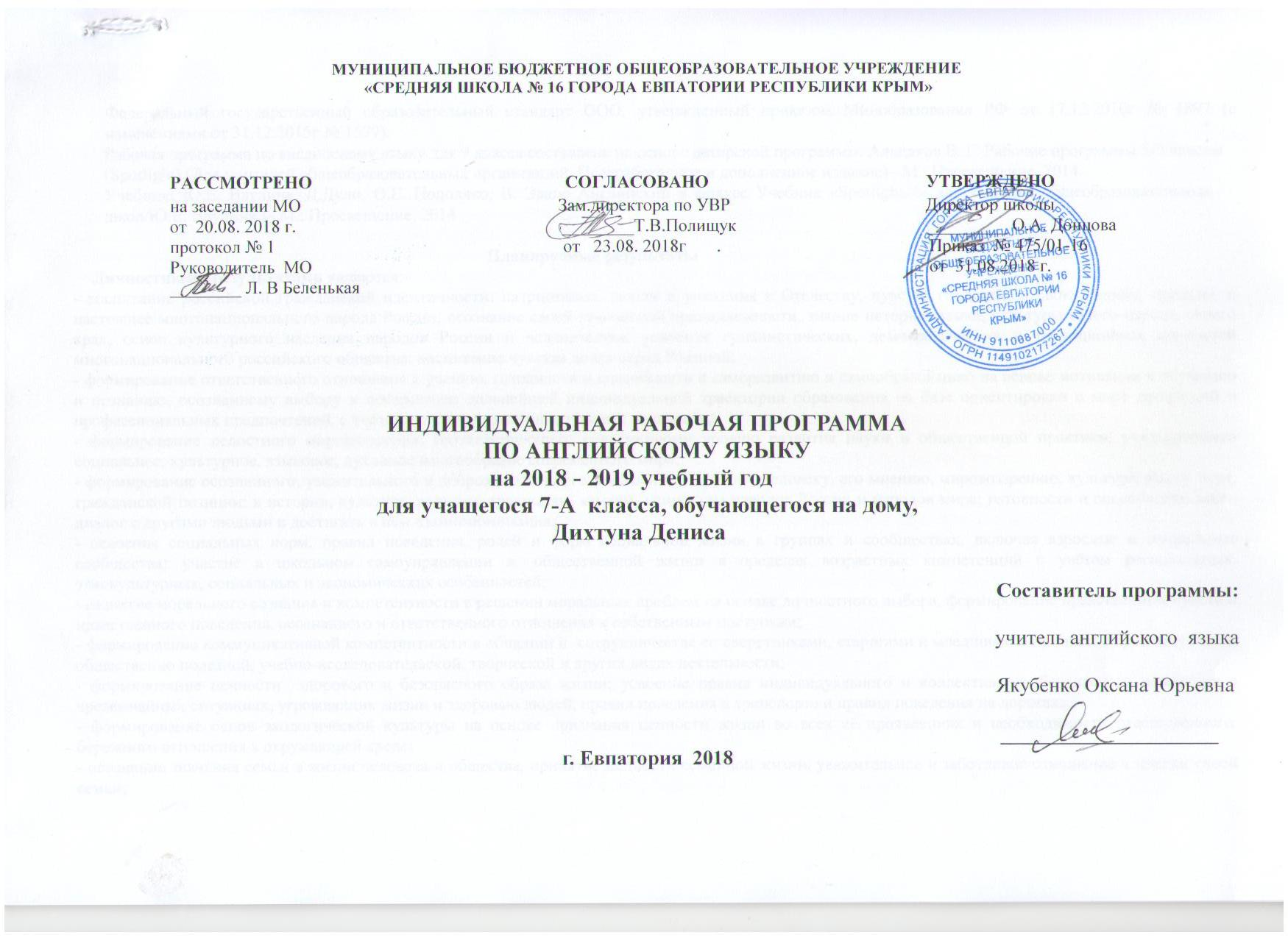 Федеральный государственный образовательный стандарт ООО, утвержденный приказом Минобразования РФ от 17.12.2010г № 1897 (с изменениями от 31.12.2015г № 1577). Рабочая программа по английскому языку для 9 класса составлена на основе авторской программы: Альпаков В. Г. Рабочие программы 5-9 классы (Spotlight) (Для учителей общеобразовательных организаций. Переработанное и дополненное издание)– М.: Просвещение, 2014. Учебник: Ю.Е. Ваулина, Д.Дули, О.Е. Подоляко, В. Эванс Английский в фокусе Учебник «Spotlight-7» для 7 класса общеобразовательных школ/Ю.Е. Ваулина )– М.: Просвещение, 2014					                           Планируемые результатыЛичностными результатами являются:- воспитание российской гражданской идентичности: патриотизма, любви и уважения к Отечеству, чувства гордости за свою Родину, прошлое и настоящее многонационального народа России; осознание своей этнической принадлежности, знание истории, языка, культуры своего народа, своего края, основ культурного наследия народов России и человечества; усвоение гуманистических, демократических и традиционных ценностей многонационального российского общества; воспитание чувства долга перед Родиной;- формирование ответственного отношения к учению, готовности и способности к саморазвитию и самообразованию на основе мотивации к обучению и познанию, осознанному выбору и построению дальнейшей индивидуальной траектории образования на базе ориентировки в мире профессий и профессиональных предпочтений, с учётом устойчивых познавательных интересов; - формирование целостного мировоззрения, соответствующего современному уровню развития науки и общественной практики, учитывающего социальное, культурное, языковое, духовное многообразие современного мира;- формирование осознанного, уважительного и доброжелательного отношения к другому человеку, его мнению, мировоззрению, культуре, языку, вере, гражданской позиции; к истории, культуре, религии, традициям, языкам, ценностям народов России и народов мира; готовности и способности вести диалог с другими людьми и достигать в нём взаимопонимания; - освоение социальных норм, правил поведения, ролей и форм социальной жизни в группах и сообществах, включая взрослые и социальные сообщества; участие в школьном самоуправлении и  общественной жизни в пределах возрастных компетенций с учётом региональных, этнокультурных, социальных и экономических особенностей; - развитие морального сознания и компетентности в решении моральных проблем на основе личностного выбора, формирование нравственных чувств и нравственного поведения, осознанного и ответственного отношения к собственным поступкам; - формирование коммуникативной компетентности в общении и  сотрудничестве со сверстниками, старшими и младшими в процессе образовательной, общественно полезной, учебно-исследовательской, творческой и других видах деятельности;- формирование ценности  здорового и безопасного образа жизни; усвоение правил индивидуального и коллективного безопасного поведения в чрезвычайных ситуациях, угрожающих жизни и здоровью людей, правил поведения в транспорте и правил поведения на дорогах;- формирование основ экологической культуры на основе признания ценности жизни во всех её проявлениях и необходимости ответственного, бережного отношения к окружающей среде;- осознание значения семьи в жизни человека и общества, принятие ценности семейной жизни, уважительное и заботливое отношение к членам своей семьи;- развитие эстетического сознания через освоение художественного наследия народов России и мира, творческой деятельности эстетического характера;- формирование мотивации изучения иностранных языков и стремления к самосовершенствованию в образовательной области «Иностранный язык»;- осознание возможностей самореализации средствами иностранного языка;- стремление к совершенствованию речевой культуры в целом;- формирование коммуникативной компетенции в межкультурной и межэтнической коммуникации;- развитие таких качеств, как воля, целеустремлённость, креативность, инициативность, эмпатия, трудолюбие, дисциплинированность;- формирование общекультурной и этнической идентичности как составляющих гражданской идентичности личности;- стремление к лучшему осознанию культуры своего народа и готовность содействовать ознакомлению с ней представителей других стран; толерантное отношение к проявлениям иной культуры; осознание себя гражданином своей страны и мира;- готовность отстаивать национальные и общечеловеческие (гуманистические, демократические) ценности, свою гражданскую позицию;- готовность и способность обучающихся к саморазвитию; сформированность мотивации к обучению, познанию, выбору индивидуальной образовательной траектории; ценностно-смысловые установки обучающихся, отражающие их личностные позиции, социальные компетенции; сформированность основ гражданской идентичности.Метапредметными результатами являются:- умение самостоятельно определять цели своего обучения, ставить и формулировать для себя новые задачи в учёбе и познавательной деятельности, развивать мотивы и интересы своей познавательной деятельности; - умение самостоятельно планировать альтернативные пути  достижения целей,  осознанно выбирать  наиболее эффективные способы решения учебных и познавательных задач;- умение соотносить свои действия с планируемыми результатами, осуществлять контроль своей деятельности в процессе достижения результата, определять способы  действий в рамках предложенных условий и требований, корректировать свои действия в соответствии с изменяющейся ситуацией; - умение оценивать правильность выполнения учебной задачи,  собственные возможности её решения;- владение основами самоконтроля, самооценки, принятия решений и осуществления осознанного выбора в учебной и познавательной деятельности; - осознанное владение логическими действиями определения понятий, обобщения, установления аналогий и классификации на основе  самостоятельного выбора оснований и критериев, установления родо-видовых связей; - умение устанавливать причинно-следственные связи, строить  логическое рассуждение, умозаключение (индуктивное, дедуктивное  и по аналогии) и выводы;- умение создавать, применять и преобразовывать знаки и символы, модели и схемы для решения учебных и познавательных задач;- умение организовывать  учебное сотрудничество и совместную деятельность с учителем и сверстниками;   работать индивидуально и в группе: находить общее решение и разрешать конфликты на основе согласования позиций и учёта интересов;  формулировать, аргументировать и отстаивать своё мнение;- умение адекватно и осознанно использовать речевые средства в соответствии с задачей коммуникации: для отображения своих чувств, мыслей и потребностей, планирования и регуляции своей деятельности;  владение устной и письменной речью, монологической контекстной речью; - формирование и развитие компетентности в области использования информационно-коммуникационных технологий (далее ИКТ– компетенции);- развитие умения планировать своё речевое и неречевое поведение;- развитие коммуникативной компетенции, включая умение взаимодействовать с окружающими, выполняя разные социальные роли;- развитие исследовательских учебных действий, включая навыки работы с информацией: поиск и выделение нужной информации, обобщение и фиксация информации;- развитие смыслового чтения, включая умение выделять тему, прогнозировать содержание текста по заголовку/ключевым словам, выделять основную мысль, главные факты, опуская второстепенные, устанавливать логическую последовательность основных фактов;- осуществление регулятивных действий самонаблюдения, самоконтроля, самооценки в процессе коммуникативной деятельности на иностранном языке.Предметными результатами являются: А. В коммуникативной сфере (т.е. владении иностранным языком как средством общения):Речевая компетенция в следующих видах речевой деятельности:В говорении:начинать, вести/поддерживать и заканчивать различные виды диалогов в стандартных ситуациях общения, соблюдая нормы речевого этикета, при необходимости переспрашивая, уточняя;расспрашивать собеседника и отвечать на его вопросы, высказывая своё мнение, просьбу, отвечать на предложение собеседника согласием/отказом в пределах изученной тематики и усвоенного лексико-грамматического материала;рассказывать о себе, своей семье, друзьях, своих интересах и планах на будущее;сообщать краткие сведения о своём городе/селе, о своей стране и странах изучаемого языка;описывать события/явления, передавать основное содержание, основную мысль прочитанного/услышанного, выражать своё отношение к прочитанному/услышанному, давать краткую характеристику персонажей.В аудировании:воспринимать на слух и полностью понимать речь учителя, одноклассников;воспринимать на слух и понимать основное содержание несложных аутентичных аудио- и видеотекстов, относящихся к разным коммуникативным типам речи (сообщение/рассказ/интервью);воспринимать на слух и выборочно понимать с опорой на языковую догадку, контекст краткие несложные аутентичные прагматические аудио- и видеотексты, выделяя значимую/нужную/необходимую информацию.В чтении:читать аутентичные тексты разных жанров и стилей преимущественно с пониманием основного содержания;читать несложные аутентичные тексты разных жанров и стилей  с полным и точным пониманием и с использованием различных приёмов смысловой переработки текста (языковой догадки, выборочного перевода), а также справочных материалов; уметь оценивать полученную информацию, выражать своё мнение;читать аутентичные тексты с выборочным пониманием значимой/нужной/интересующей информации.В письменной речи:заполнять анкеты и формуляры;писать поздравления, личные письма с опорой на образец с употреблением формул речевого этикета, принятых в стране/странах изучаемого языка;составлять план, тезисы устного или письменного сообщения; кратко излагать результаты проектной деятельности.Языковая компетенция:применение правил написания слов, изученных в основной школе;адекватное произношение и различение на слух всех звуков иностранного языка; соблюдение правильного ударения в словах и фразах;соблюдение ритмико-интонационных особенностей предложений различных коммуникативных типов (утвердительное, вопросительное, отрицательное, повелительное); правильное членение предложений на смысловые группы;распознавание и употребление в речи основных значений изученных лексических единиц (слов, словосочетаний, реплик-клише речевого этикета);знание основных способов словообразования (аффиксации, словосложения, конверсии);понимание и использование явлений многозначности слов иностранного языка: синонимии, антонимии и лексической сочетаемости;распознавание и употребление в речи основных морфологических форм и синтаксических конструкций изучаемого языка; знание признаков изученных грамматических явлений (видо-временных форм глаголов, модальных глаголов и их эквивалентов, артиклей, существительных, степеней сравнения прилагательных и наречий, местоимений, числительных, предлогов);знание основных различий систем иностранного и русского/родного языков.Социокультурная компетенция:знание национально-культурных особенностей речевого и неречевого поведения в своей стране и странах изучаемого языка; применение этих знаний в различных ситуациях формального и неформального межличностного и межкультурного общения;распознавание и употребление в устной и письменной речи основных норм речевого этикета (реплик-клише, наиболее распространённой оценочной лексики), принятых в странах изучаемого языка;знание употребительной фоновой лексики и реалий страны/стран изучаемого языка, некоторых распространённых образцов фольклора (скороговорок, поговорок, пословиц);знакомство с образцами художественной, публицистической и научно-популярной литературы;представление об особенностях образа жизни, быта, культуры стран изучаемого языка (всемирно известных достопримечательностях, выдающихся людях и их вкладе в мировую культуру);представление о сходстве и различиях в традициях своей страны и стран изучаемого языка;понимание роли владения иностранными языками в современном мире.Компенсаторная компетенция – умение выходить из трудного положения в условиях дефицита языковых средств при получении и приёме информации за счёт использования контекстуальной догадки, игнорирования языковых трудностей, переспроса, словарных замен, жестов, мимики.Б. В познавательной сфере:умение сравнивать языковые явления родного и иностранного языков на уровне отдельных грамматических явлений, слов, словосочетаний, предложений;владение приёмами работы с текстом: умение пользоваться определённой стратегией чтения/аудирования в зависимости от коммуникативной задачи (читать/слушать текст с разной глубиной понимания);умение действовать по образцу/аналогии при выполнении упражнений и составлении собственных высказываний в пределах тематики основной школы;готовность и умение осуществлять индивидуальную и совместную проектную работу;умение пользоваться справочным материалом (грамматическим и лингвострановедческим справочниками, двуязычным и толковым словарями, мультимедийными средствами);владение способами и приёмами дальнейшего самостоятельного изучения иностранных языков.В. В ценностно-ориентационной сфере:представление о языке как средстве выражения чувств, эмоций, основе культуры мышления;достижение взаимопонимания в процессе устного и письменного общения с носителями иностранного языка, установление межличностных и межкультурных контактов в доступных пределах;представление о целостном полиязычном, поликультурном мире, осознание места и роли родного и иностранных языков в этом мире как средства общения, познания, самореализации и социальной адаптации;приобщение к ценностям мировой культуры как через источники информации на иностранном языке (в том числе мультимедийные), так и через непосредственное участие в школьных обменах, туристических поездках, молодёжных форумах.Г. В эстетической сфере:владение элементарными средствами выражения чувств и эмоций на иностранном языке;стремление к знакомству с образцами художественного творчества на иностранном языке и средствами иностранного языка;развитие чувства прекрасного в процессе обсуждения современных тенденций в живописи, музыке, литературе.Д. В трудовой сфере:умение рационально планировать свой учебный труд;умение работать в соответствии с намеченным планом.Е. В физической сфере:стремление вести здоровый образ жизни (режим труда и отдыха, питание, спорт, фитнес).	В курсе 7 класса ученик научится:строить связное небольшое монологическое высказывание с опорой на зрительную наглядность (эмоциональные и оценочные суждения);вести диалог-расспрос в рамках освоенной тематики и лексики;вести комбинированный диалог (диалог-обсуждение) в стандартных ситуациях неофициального общения в рамках освоенной тематики;ученик научится представлять родную страну и культуру на английском языке;воспринимать на слух и понимать нужную/запрашиваемую информацию в аутентичных текстах, содержащих некоторое количество неизученных языковых явлений;читать и находить в несложных аутентичных текстах, содержащих отдельные неизученные языковые явления, нужную /запрашиваемую информацию, представленную в явном и в неявном виде;выразительно читать вслух небольшие построенные на изученном языковом материале аутентичные тексты, демонстрируя понимание прочитанного;выражать своё отношение к прочитанному, давать краткую характеристику персонажей.писать электронное письмо (e-mail) другу с употреблением формул речевого этикета, сообщать краткие сведения о себе и запрашивать аналогичную информацию о друге по переписке;правильно писать изученные слова; расставлять в личном письме (e-mail) знаки препинания  в соответствии с его форматом и  нормами, принятыми в стране изучаемого языка;научится узнавать в письменном и звучащем тексте и употреблять в устной и письменной речи изученные лексические единицы;научится распознавать и различать употребление  в речи изученные грамматические времена;соблюдать правильное ударения в словах и фразах, обращать внимание на  ритмико-интонационные особенности предложений различных коммуникативных типов и правильно разделять предложения на смысловые группыУченик получит возможность научиться :кратко высказываться с опорой на нелинейный текст;использовать контекстуальную или языковую догадку при восприятии на слух и чтении текстов, содержащих незнакомые слова;сравнивать и анализировать буквосочетания английского языка и их транскрипцию;сформировать  представление об особенностях культуры стран изучаемого языка (всемирно известных писателях и их вкладе в мировую культуру);делать краткие выписки из текста с целью их использования в собственных устных высказываниях;научиться кратко излагать результаты выполненной проектной работы           выражать и аргументировать свое отношение к прочитанному.Содержание учебного курсаТематический планКалендарно-тематическое планированиеТема модуляКоличество часовКраткое содержание модуляОбраз жизни3(+7 самост.)Жизнь в городе и загородом. На досуге.Главные достопримечательности Британских островов. Подростки. Покупка билета в метро. Мехико.Время рассказов3(+7 самост.)Книголюбы Читаем классику. Он исчез. Дар рассказчика.А.П. Чехов Рассказ о событиях в прошлом. Кантервилльское привидение по О.Уальду.Внешность и характер4(+7 самост.)Найди себя. Вопреки всему. Кто есть кто? На страже Тауэра. После уроков. Разговор об увлечениях и работе.Дети во времена королевы Виктории.Об этом говорят и пишут3(+8 самост.)Заметки в газету. А вы слышали о …? Действуй! Журналы для подростков в  Великобритании Школьный журнал Что посмотреть? Включайся и настраивайся!Что ждёт нас в будущем3(+9 самост.)Взгляд в будущее.. Помешанные на электронике .Каково ваше мнение? Поколение высоких технологий. Музей космоса. Инструкции.Симуляторы реальности.Развлечения3(+8 самост.)Здесь начинается удовольствие. Лагеря отдыха для подростков.Замечательное время. Парки развлечений: Леголэнд, Калифорния.В компьютерном лагере. Бронирование места в лагере Правила поведения на водеВ центре внимания3(+8 самост.)Дорога славы DVD-мания На вершине рейтингов популярностиНациональный вид спорта в Англии ТВ в РоссииЭта музыка вам знакома?Проблемы экологии5(+5 самост.)Спасём нашу планету! Помощники природы Помощники природыМир природы в Шотландии В экологическом лагере Денежные пожертвованияПищевая цепьВремя покупок4(+4 самост.)Скажи мне, что ты ешь, и я скажу, кто ты. Чем могу помочь? Подарки всем! Давай поговорим о еде! Прощальная вечеринка Выражение благодарности и восхищенияВыбор за вами В здоровом теле – здоровый дух3(+5 самост.)Жизнь без стрессов.Невезучий.Врача! Королевская воздушная медицинская службаАвстралии. Вопросы здоровья. У школьного врача. Робинзон КрузоВсего       34        (68 самост.)Изучаемый модуль Кол-во часовАудирование ГоворениеЧтениеПисьмоМодульный контрольОбраз жизни3        71Время рассказов3        711Внешность и характер4        711Об этом говорят и пишут3        81111Что ждёт нас в будущем3        91Развлечения3        81В центре внимания3        711Проблемы экологии5        511Время покупок4        41111В здоровом теле – здоровый дух3        511Всего 34      68333310Раздел (кол-во часов)Раздел (кол-во часов)Раздел (кол-во часов)Раздел (кол-во часов)Раздел (кол-во часов)Раздел (кол-во часов)Раздел (кол-во часов)Раздел (кол-во часов)Раздел (кол-во часов)Раздел (кол-во часов)Раздел (кол-во часов)Раздел (кол-во часов)Раздел (кол-во часов)Раздел (кол-во часов)Раздел (кол-во часов)№ урока п/пПлан Факт Датаплан Датаплан Фактическая дата проведенияТема урокаСодержание урокаПрактическая часть Практическая часть Практическая часть Практическая часть СамостоятельноСамостоятельноСамостоятельноСамостоятельно№ урока п/пПлан Факт Датаплан Датаплан Фактическая дата проведенияТема урокаСодержание урокаПрактическая часть Практическая часть Практическая часть Практическая часть Модуль 1. Образ жизни (3 часа +7 часов=10 часов) Модуль 1. Образ жизни (3 часа +7 часов=10 часов) Модуль 1. Образ жизни (3 часа +7 часов=10 часов) Модуль 1. Образ жизни (3 часа +7 часов=10 часов) Модуль 1. Образ жизни (3 часа +7 часов=10 часов) Модуль 1. Образ жизни (3 часа +7 часов=10 часов) Модуль 1. Образ жизни (3 часа +7 часов=10 часов) Модуль 1. Образ жизни (3 часа +7 часов=10 часов) Модуль 1. Образ жизни (3 часа +7 часов=10 часов) Модуль 1. Образ жизни (3 часа +7 часов=10 часов) Модуль 1. Образ жизни (3 часа +7 часов=10 часов) Модуль 1. Образ жизни (3 часа +7 часов=10 часов) Модуль 1. Образ жизни (3 часа +7 часов=10 часов) Модуль 1. Образ жизни (3 часа +7 часов=10 часов) Модуль 1. Образ жизни (3 часа +7 часов=10 часов) 104.09 Жизнь в городе и загородом. Развитие навыков устной и письменной речи. Активная: barn, facilities, farmyard, free, guest, hometown, homesick, huge, isolated, landscape, lonely, lovely, miss, noisy, quiet, swap, heavy trafficPresent Simple. Present Continuousупр. 6, 7Просмотровое и поисковое чтение – отрывки из личного дневника: упр. 2, 3Аудиосопровождение текста: упр. 2Обсуждение  стиля жизни (микромонологи на базе эмоциональных  и оценочных суждений): упр.1;104.09 Жизнь в городе и загородом. Развитие навыков устной и письменной речи. Активная: barn, facilities, farmyard, free, guest, hometown, homesick, huge, isolated, landscape, lonely, lovely, miss, noisy, quiet, swap, heavy trafficPresent Simple. Present Continuousупр. 6, 7Просмотровое и поисковое чтение – отрывки из личного дневника: упр. 2, 3Аудиосопровождение текста: упр. 2Обсуждение  стиля жизни (микромонологи на базе эмоциональных  и оценочных суждений): упр.1;1.Семь раз отмерь, один раз отрежь 2. На досуге.  4.Мехико 5.Подростки. 6.Проверь себя 7.Домашнее чтение. « Питер Пен» часть 11.Семь раз отмерь, один раз отрежь 2. На досуге.  4.Мехико 5.Подростки. 6.Проверь себя 7.Домашнее чтение. « Питер Пен» часть 11.Семь раз отмерь, один раз отрежь 2. На досуге.  4.Мехико 5.Подростки. 6.Проверь себя 7.Домашнее чтение. « Питер Пен» часть 11.Семь раз отмерь, один раз отрежь 2. На досуге.  4.Мехико 5.Подростки. 6.Проверь себя 7.Домашнее чтение. « Питер Пен» часть 1211.  09Главные достопримечательности Британских островов . Развитие навыков говорения. Активная:architecture, century, extinct, fortress, masterpiece, medieval, rave, spooky, unique, volcano, date back, fall downПоисковое чтение – короткие тексты о достопримечательностях Великобритании: упр. 2Аудиосопровождение текста; аудирование с выборочным пониманием заданной информации: Описание/сообщение с опорой на географическую карту: упр. 1;высказывания о личных предпочтениях на основе прочитанного: упр. 4Короткий текст о достопримечательностях своей страны: 1.Семь раз отмерь, один раз отрежь 2. На досуге.  4.Мехико 5.Подростки. 6.Проверь себя 7.Домашнее чтение. « Питер Пен» часть 11.Семь раз отмерь, один раз отрежь 2. На досуге.  4.Мехико 5.Подростки. 6.Проверь себя 7.Домашнее чтение. « Питер Пен» часть 11.Семь раз отмерь, один раз отрежь 2. На досуге.  4.Мехико 5.Подростки. 6.Проверь себя 7.Домашнее чтение. « Питер Пен» часть 11.Семь раз отмерь, один раз отрежь 2. На досуге.  4.Мехико 5.Подростки. 6.Проверь себя 7.Домашнее чтение. « Питер Пен» часть 1318.09Покупка билета в метро. Модульный контроль №1  Активная:Map, passenger, ticket seller, travel by boat/ by bus/ by car/ by motorcycle, by plane, by ship, by taxi, by train, by tube, on footМодульный контроль Модульный контроль Модульный контроль Модульный контроль 1.Семь раз отмерь, один раз отрежь 2. На досуге.  4.Мехико 5.Подростки. 6.Проверь себя 7.Домашнее чтение. « Питер Пен» часть 11.Семь раз отмерь, один раз отрежь 2. На досуге.  4.Мехико 5.Подростки. 6.Проверь себя 7.Домашнее чтение. « Питер Пен» часть 11.Семь раз отмерь, один раз отрежь 2. На досуге.  4.Мехико 5.Подростки. 6.Проверь себя 7.Домашнее чтение. « Питер Пен» часть 11.Семь раз отмерь, один раз отрежь 2. На досуге.  4.Мехико 5.Подростки. 6.Проверь себя 7.Домашнее чтение. « Питер Пен» часть 1Модуль 2. Время рассказов. (3 часа +7 часов =10 часов)Модуль 2. Время рассказов. (3 часа +7 часов =10 часов)Модуль 2. Время рассказов. (3 часа +7 часов =10 часов)Модуль 2. Время рассказов. (3 часа +7 часов =10 часов)Модуль 2. Время рассказов. (3 часа +7 часов =10 часов)Модуль 2. Время рассказов. (3 часа +7 часов =10 часов)Модуль 2. Время рассказов. (3 часа +7 часов =10 часов)Модуль 2. Время рассказов. (3 часа +7 часов =10 часов)Модуль 2. Время рассказов. (3 часа +7 часов =10 часов)Модуль 2. Время рассказов. (3 часа +7 часов =10 часов)Модуль 2. Время рассказов. (3 часа +7 часов =10 часов)Модуль 2. Время рассказов. (3 часа +7 часов =10 часов)Модуль 2. Время рассказов. (3 часа +7 часов =10 часов)Модуль 2. Время рассказов. (3 часа +7 часов =10 часов)Модуль 2. Время рассказов. (3 часа +7 часов =10 часов)425.09Читаем классику.Чтение   Активная:amazing, appearance, author, bookworm, detective, emotional, event, extraordinary, faithful, gossip, inspire, intelligent, investigation, loyal, mysterious, neat, psychology, science fiction, typical, a suspense story, at first glance, solve the mystery casePastSimple: упр. 6, 7Просмотровое,поисковое, изучающее чтение (тексты о писателям приключенческого жанра): упр. 2, 3, 4Сообщение на основе прочитанного текста: упр. 5Беседа в связи с прочитанным текстом: упр. 89Контроль чтенияКонтроль чтения8.Он исчез! 9.Книголюбы.10.Грамматическое время Past Simple 11.A.П.Чехов  12.Кантервилльское привидение по О.Уальду13. Проверь себя 14. Домашнее чтение.  «Питер Пен »Часть 2, 38.Он исчез! 9.Книголюбы.10.Грамматическое время Past Simple 11.A.П.Чехов  12.Кантервилльское привидение по О.Уальду13. Проверь себя 14. Домашнее чтение.  «Питер Пен »Часть 2, 38.Он исчез! 9.Книголюбы.10.Грамматическое время Past Simple 11.A.П.Чехов  12.Кантервилльское привидение по О.Уальду13. Проверь себя 14. Домашнее чтение.  «Питер Пен »Часть 2, 38.Он исчез! 9.Книголюбы.10.Грамматическое время Past Simple 11.A.П.Чехов  12.Кантервилльское привидение по О.Уальду13. Проверь себя 14. Домашнее чтение.  «Питер Пен »Часть 2, 38.Он исчез! 9.Книголюбы.10.Грамматическое время Past Simple 11.A.П.Чехов  12.Кантервилльское привидение по О.Уальду13. Проверь себя 14. Домашнее чтение.  «Питер Пен »Часть 2, 38.Он исчез! 9.Книголюбы.10.Грамматическое время Past Simple 11.A.П.Чехов  12.Кантервилльское привидение по О.Уальду13. Проверь себя 14. Домашнее чтение.  «Питер Пен »Часть 2, 3502. 10 Дар рассказчика.Развитие навыков говорения.Ознакомительное чтение – отрывок из художественного текстаОценочные суждения; обсуждение текста; дискуссия о художественном переводе8.Он исчез! 9.Книголюбы.10.Грамматическое время Past Simple 11.A.П.Чехов  12.Кантервилльское привидение по О.Уальду13. Проверь себя 14. Домашнее чтение.  «Питер Пен »Часть 2, 38.Он исчез! 9.Книголюбы.10.Грамматическое время Past Simple 11.A.П.Чехов  12.Кантервилльское привидение по О.Уальду13. Проверь себя 14. Домашнее чтение.  «Питер Пен »Часть 2, 38.Он исчез! 9.Книголюбы.10.Грамматическое время Past Simple 11.A.П.Чехов  12.Кантервилльское привидение по О.Уальду13. Проверь себя 14. Домашнее чтение.  «Питер Пен »Часть 2, 38.Он исчез! 9.Книголюбы.10.Грамматическое время Past Simple 11.A.П.Чехов  12.Кантервилльское привидение по О.Уальду13. Проверь себя 14. Домашнее чтение.  «Питер Пен »Часть 2, 38.Он исчез! 9.Книголюбы.10.Грамматическое время Past Simple 11.A.П.Чехов  12.Кантервилльское привидение по О.Уальду13. Проверь себя 14. Домашнее чтение.  «Питер Пен »Часть 2, 38.Он исчез! 9.Книголюбы.10.Грамматическое время Past Simple 11.A.П.Чехов  12.Кантервилльское привидение по О.Уальду13. Проверь себя 14. Домашнее чтение.  «Питер Пен »Часть 2, 3609.10Рассказ о событиях в прошлом.  Модульный контроль № 2  Активная:Oh my goodness! You’ll never guess what happened to me!Ознакомительное, изучающее чтение – диалоги: упр. 2Аудиосопровождение текста:Диалог-обмен мнениями на базе повествования о событиях в прошлом: упр. 3;Модульный контрольМодульный контроль8.Он исчез! 9.Книголюбы.10.Грамматическое время Past Simple 11.A.П.Чехов  12.Кантервилльское привидение по О.Уальду13. Проверь себя 14. Домашнее чтение.  «Питер Пен »Часть 2, 38.Он исчез! 9.Книголюбы.10.Грамматическое время Past Simple 11.A.П.Чехов  12.Кантервилльское привидение по О.Уальду13. Проверь себя 14. Домашнее чтение.  «Питер Пен »Часть 2, 38.Он исчез! 9.Книголюбы.10.Грамматическое время Past Simple 11.A.П.Чехов  12.Кантервилльское привидение по О.Уальду13. Проверь себя 14. Домашнее чтение.  «Питер Пен »Часть 2, 38.Он исчез! 9.Книголюбы.10.Грамматическое время Past Simple 11.A.П.Чехов  12.Кантервилльское привидение по О.Уальду13. Проверь себя 14. Домашнее чтение.  «Питер Пен »Часть 2, 38.Он исчез! 9.Книголюбы.10.Грамматическое время Past Simple 11.A.П.Чехов  12.Кантервилльское привидение по О.Уальду13. Проверь себя 14. Домашнее чтение.  «Питер Пен »Часть 2, 38.Он исчез! 9.Книголюбы.10.Грамматическое время Past Simple 11.A.П.Чехов  12.Кантервилльское привидение по О.Уальду13. Проверь себя 14. Домашнее чтение.  «Питер Пен »Часть 2, 3Модуль 3. Внешность и характер (4 часа + 7 часов =11 часов)Модуль 3. Внешность и характер (4 часа + 7 часов =11 часов)Модуль 3. Внешность и характер (4 часа + 7 часов =11 часов)Модуль 3. Внешность и характер (4 часа + 7 часов =11 часов)Модуль 3. Внешность и характер (4 часа + 7 часов =11 часов)Модуль 3. Внешность и характер (4 часа + 7 часов =11 часов)Модуль 3. Внешность и характер (4 часа + 7 часов =11 часов)Модуль 3. Внешность и характер (4 часа + 7 часов =11 часов)Модуль 3. Внешность и характер (4 часа + 7 часов =11 часов)Модуль 3. Внешность и характер (4 часа + 7 часов =11 часов)Модуль 3. Внешность и характер (4 часа + 7 часов =11 часов)Модуль 3. Внешность и характер (4 часа + 7 часов =11 часов)Модуль 3. Внешность и характер (4 часа + 7 часов =11 часов)Модуль 3. Внешность и характер (4 часа + 7 часов =11 часов)Модуль 3. Внешность и характер (4 часа + 7 часов =11 часов)716.10Найди себя!Развитие навыков аудирования.afraid, award, career, complain, creative, curious, daring, detail, design, determined, drive, enthusiasm, fencing, go-kart, imaginative, jealous, knitting, sewing, success, set up, try out, be in charge, pay attention (to)Многозначные слова: упр. 3аRelative pronouns/ Adverbs(Относительные местоимения и наречия): упр. 5Прогнозирование содержания текста; просмотровое, изучающее чтение – статья из молодежного журнала15.Кто есть кто? 16.Вопреки всему!17.Употребление фразового глагола give 18.Употребление в речиотносительных местоимений и наречий 19.После уроков.20.Проверь себя 21.Домашнее чтение.  «Питер Пен »Часть 415.Кто есть кто? 16.Вопреки всему!17.Употребление фразового глагола give 18.Употребление в речиотносительных местоимений и наречий 19.После уроков.20.Проверь себя 21.Домашнее чтение.  «Питер Пен »Часть 4823.10Уголок культуры: На страже Тауэра . Развитие навыков поискового чтения.armed forces, bodyguard, duty, guard, guide, occasion, prisoner, site, striking, take care (of)Прогнозирование содержания текста; просмотровое, поисковое чтение – текст о стражах лондонского Тауэрааудирование с выборочным пониманием заданной информации. e-mail английскому другу.15.Кто есть кто? 16.Вопреки всему!17.Употребление фразового глагола give 18.Употребление в речиотносительных местоимений и наречий 19.После уроков.20.Проверь себя 21.Домашнее чтение.  «Питер Пен »Часть 415.Кто есть кто? 16.Вопреки всему!17.Употребление фразового глагола give 18.Употребление в речиотносительных местоимений и наречий 19.После уроков.20.Проверь себя 21.Домашнее чтение.  «Питер Пен »Часть 4906.11Разговор об увлечениях/ работе. Развитие навыков задавать вопросы и отвечать на них.Прогнозирование содержания текста; изучающее чтение – диалог: упр. 2, 3 Диалог-расспрос на основе прочитанного (по плану): упр. 415.Кто есть кто? 16.Вопреки всему!17.Употребление фразового глагола give 18.Употребление в речиотносительных местоимений и наречий 19.После уроков.20.Проверь себя 21.Домашнее чтение.  «Питер Пен »Часть 415.Кто есть кто? 16.Вопреки всему!17.Употребление фразового глагола give 18.Употребление в речиотносительных местоимений и наречий 19.После уроков.20.Проверь себя 21.Домашнее чтение.  «Питер Пен »Часть 41013.11Дети во времена королевы Виктории. Модульный контроль № 3 adult, chimney, chimney sweep, coal, conditions, cotton, cruel, factory, fix, master, mine, narrow, orphan, poor, thread, truck, tunnel, Victorian, wage, work long hoursВысказывания по теме текста:составление тезисов; сообщение по тезисам на основе прочитанного: упр. 4; Модульный контрольМодульный контрольМодульный контроль15.Кто есть кто? 16.Вопреки всему!17.Употребление фразового глагола give 18.Употребление в речиотносительных местоимений и наречий 19.После уроков.20.Проверь себя 21.Домашнее чтение.  «Питер Пен »Часть 415.Кто есть кто? 16.Вопреки всему!17.Употребление фразового глагола give 18.Употребление в речиотносительных местоимений и наречий 19.После уроков.20.Проверь себя 21.Домашнее чтение.  «Питер Пен »Часть 4Модуль 4. Об этом говорят и пишут (3 часа + 8 часов =11 часов) Модуль 4. Об этом говорят и пишут (3 часа + 8 часов =11 часов) Модуль 4. Об этом говорят и пишут (3 часа + 8 часов =11 часов) Модуль 4. Об этом говорят и пишут (3 часа + 8 часов =11 часов) Модуль 4. Об этом говорят и пишут (3 часа + 8 часов =11 часов) Модуль 4. Об этом говорят и пишут (3 часа + 8 часов =11 часов) Модуль 4. Об этом говорят и пишут (3 часа + 8 часов =11 часов) Модуль 4. Об этом говорят и пишут (3 часа + 8 часов =11 часов) Модуль 4. Об этом говорят и пишут (3 часа + 8 часов =11 часов) Модуль 4. Об этом говорят и пишут (3 часа + 8 часов =11 часов) Модуль 4. Об этом говорят и пишут (3 часа + 8 часов =11 часов) Модуль 4. Об этом говорят и пишут (3 часа + 8 часов =11 часов) 1120.11Заметки в газету.Контроль чтенияWL 5 Активная:horoscope, nursery rhyme, panic, porridge, break a recordPastContinuous: упр. 5, 6, 7; Game;Прогнозирование содержания текста по заголовку; ознакомительное чтение – новостные заметки с Интернет-сайта: Составление тезисов новостных заметок; передача содержания прочитанного с опорой на тезисыЗаметка о новостях в родном крае WL 5 Активная:horoscope, nursery rhyme, panic, porridge, break a recordPastContinuous: упр. 5, 6, 7; Game;Прогнозирование содержания текста по заголовку; ознакомительное чтение – новостные заметки с Интернет-сайта: Составление тезисов новостных заметок; передача содержания прочитанного с опорой на тезисыЗаметка о новостях в родном крае Контроль чтения Контроль чтения Контроль чтения Контроль чтения 22.Действуй! 23.А вы слышали о …?24.Фразовый глаголGo25.Школьный журнал.26.Образование Past Continuous 27.Включайся и настраивайся!28.Проверь себя29. Домашнее чтение.  «Питер Пен »Часть 522.Действуй! 23.А вы слышали о …?24.Фразовый глаголGo25.Школьный журнал.26.Образование Past Continuous 27.Включайся и настраивайся!28.Проверь себя29. Домашнее чтение.  «Питер Пен »Часть 51227.11Журналы для подростков в Великобритании.Контроль аудирования Активная:attractive, beauty, celebrity, glossy, offerПросмотровое, изучающее чтение – текст о британских журналах для подростков: упр. 2, 3Отчет о результатах опроса в классе о любимых журналах для подростков: упр. 5 Активная:attractive, beauty, celebrity, glossy, offerПросмотровое, изучающее чтение – текст о британских журналах для подростков: упр. 2, 3Отчет о результатах опроса в классе о любимых журналах для подростков: упр. 5Контроль аудированияКонтроль аудированияКонтроль аудированияКонтроль аудирования22.Действуй! 23.А вы слышали о …?24.Фразовый глаголGo25.Школьный журнал.26.Образование Past Continuous 27.Включайся и настраивайся!28.Проверь себя29. Домашнее чтение.  «Питер Пен »Часть 522.Действуй! 23.А вы слышали о …?24.Фразовый глаголGo25.Школьный журнал.26.Образование Past Continuous 27.Включайся и настраивайся!28.Проверь себя29. Домашнее чтение.  «Питер Пен »Часть 51304.12Что посмотреть?Контроль говорения.  Активная:music show, police drama, wildlife documentary упр.1;Словообразование: прилагательные от глаголов с суффиксами -able, -ible, -ent: упр. 5 Прогнозирование содержания текста; ознакомительное, поисковое чтение: выбор ТВ программы для совместного просмотра: упр. 4 Активная:music show, police drama, wildlife documentary упр.1;Словообразование: прилагательные от глаголов с суффиксами -able, -ible, -ent: упр. 5 Прогнозирование содержания текста; ознакомительное, поисковое чтение: выбор ТВ программы для совместного просмотра: упр. 4Контроль говоренияКонтроль говоренияКонтроль говоренияКонтроль говорения22.Действуй! 23.А вы слышали о …?24.Фразовый глаголGo25.Школьный журнал.26.Образование Past Continuous 27.Включайся и настраивайся!28.Проверь себя29. Домашнее чтение.  «Питер Пен »Часть 522.Действуй! 23.А вы слышали о …?24.Фразовый глаголGo25.Школьный журнал.26.Образование Past Continuous 27.Включайся и настраивайся!28.Проверь себя29. Домашнее чтение.  «Питер Пен »Часть 5Модуль 5. Что ждёт нас в будущем (3 часа + 9 часов =12 часов)Модуль 5. Что ждёт нас в будущем (3 часа + 9 часов =12 часов)Модуль 5. Что ждёт нас в будущем (3 часа + 9 часов =12 часов)Модуль 5. Что ждёт нас в будущем (3 часа + 9 часов =12 часов)Модуль 5. Что ждёт нас в будущем (3 часа + 9 часов =12 часов)Модуль 5. Что ждёт нас в будущем (3 часа + 9 часов =12 часов)Модуль 5. Что ждёт нас в будущем (3 часа + 9 часов =12 часов)Модуль 5. Что ждёт нас в будущем (3 часа + 9 часов =12 часов)Модуль 5. Что ждёт нас в будущем (3 часа + 9 часов =12 часов)Модуль 5. Что ждёт нас в будущем (3 часа + 9 часов =12 часов)Модуль 5. Что ждёт нас в будущем (3 часа + 9 часов =12 часов)Модуль 5. Что ждёт нас в будущем (3 часа + 9 часов =12 часов)Модуль 5. Что ждёт нас в будущем (3 часа + 9 часов =12 часов)Модуль 5. Что ждёт нас в будущем (3 часа + 9 часов =12 часов)1411.12Взгляд в будущее.  Развитие навыков аудирования Активная:believe, cause, exist, fuel, mini-submarine, petrol, traffic jamphrasal verbs (look): упр. 7FutureSimple: упр. 3, 5Ознакомительное, просмотровое, чтение – тексты детей о будущем Земли: упр. 1, 2Обсуждение текста: упр. 6Текст о прогнозах на будущее (по образцу): упр. 8 Активная:believe, cause, exist, fuel, mini-submarine, petrol, traffic jamphrasal verbs (look): упр. 7FutureSimple: упр. 3, 5Ознакомительное, просмотровое, чтение – тексты детей о будущем Земли: упр. 1, 2Обсуждение текста: упр. 6Текст о прогнозах на будущее (по образцу): упр. 830.Помешанные на электронике.  31.Употребленние FutureSimple 32.Компьютеры: за и против 33.Каково ваше мнение?34.Симуляторы реальности 35.Инструкции36.ТехническийПрогресс 37.  Проверь себя38. Домашнее чтение.  «Питер Пен »Часть 630.Помешанные на электронике.  31.Употребленние FutureSimple 32.Компьютеры: за и против 33.Каково ваше мнение?34.Симуляторы реальности 35.Инструкции36.ТехническийПрогресс 37.  Проверь себя38. Домашнее чтение.  «Питер Пен »Часть 61518.12Поколение высоких технологий. Контроль письма Активная:behave, inspiration, lecture, motivate, replace  Поисковое, изучающее чтение – статья о дистанционном обучении (за и против): упр. 2, 3, 4, 5Выражение мнения по проблеме (за и против): упр. 1, 6аЭссе «Компьютеры: за и против»Активная:behave, inspiration, lecture, motivate, replace  Поисковое, изучающее чтение – статья о дистанционном обучении (за и против): упр. 2, 3, 4, 5Выражение мнения по проблеме (за и против): упр. 1, 6аЭссе «Компьютеры: за и против»Контроль письмаКонтроль письмаКонтроль письмаКонтроль письма30.Помешанные на электронике.  31.Употребленние FutureSimple 32.Компьютеры: за и против 33.Каково ваше мнение?34.Симуляторы реальности 35.Инструкции36.ТехническийПрогресс 37.  Проверь себя38. Домашнее чтение.  «Питер Пен »Часть 630.Помешанные на электронике.  31.Употребленние FutureSimple 32.Компьютеры: за и против 33.Каково ваше мнение?34.Симуляторы реальности 35.Инструкции36.ТехническийПрогресс 37.  Проверь себя38. Домашнее чтение.  «Питер Пен »Часть 61625.12Музей космоса. Модульный контроль № 5Изучающее чтение – статьяОбсуждение прочитанногоИзучающее чтение – статьяОбсуждение прочитанногоМодульный контрольМодульный контрольМодульный контрольМодульный контроль30.Помешанные на электронике.  31.Употребленние FutureSimple 32.Компьютеры: за и против 33.Каково ваше мнение?34.Симуляторы реальности 35.Инструкции36.ТехническийПрогресс 37.  Проверь себя38. Домашнее чтение.  «Питер Пен »Часть 630.Помешанные на электронике.  31.Употребленние FutureSimple 32.Компьютеры: за и против 33.Каково ваше мнение?34.Симуляторы реальности 35.Инструкции36.ТехническийПрогресс 37.  Проверь себя38. Домашнее чтение.  «Питер Пен »Часть 6Модуль 6. Развлечения (3 часа + 8 часов = 11 часов)Модуль 6. Развлечения (3 часа + 8 часов = 11 часов)Модуль 6. Развлечения (3 часа + 8 часов = 11 часов)Модуль 6. Развлечения (3 часа + 8 часов = 11 часов)Модуль 6. Развлечения (3 часа + 8 часов = 11 часов)Модуль 6. Развлечения (3 часа + 8 часов = 11 часов)Модуль 6. Развлечения (3 часа + 8 часов = 11 часов)Модуль 6. Развлечения (3 часа + 8 часов = 11 часов)Модуль 6. Развлечения (3 часа + 8 часов = 11 часов)Модуль 6. Развлечения (3 часа + 8 часов = 11 часов)Модуль 6. Развлечения (3 часа + 8 часов = 11 часов)1717Развлечения.  Развитие навыков употребления в речи настоящего завершенного времени.Активная:explore, mansion, go on a rocket journey, go on a water ride, go souvenir shopping, shake hands with, take a strollreal/true: упр. 8phrasal verbs (come): упр. 9Present Perfect: упр. 4; Linking sentences: упр. 5, 6.1717Развлечения.  Развитие навыков употребления в речи настоящего завершенного времени.Активная:explore, mansion, go on a rocket journey, go on a water ride, go souvenir shopping, shake hands with, take a strollreal/true: упр. 8phrasal verbs (come): упр. 9Present Perfect: упр. 4; Linking sentences: упр. 5, 6.39.Здесь начинается удовольствие. 40.Замечательное время!41. В компьютерном лагере. 42.Правила поведения в бассейне 43.Словообразование прилагательных с отрицательным значением44.Бронирование места в летнем лагере45. Проверь себя46. Домашнее чтение.  «Питер Пен »Часть 71818Лагеря отдыха для подростков. Развитие умений поискового чтения.WL 7-8 Активная:book, survive, teen camp, tree house, web page, have acting classesPresent Perfect(already/yet/just/ever/never/before): Прогнозирование содержания текста; изучающее чтение – диалог о предстоящих каникулах в детском лагере: упр. 239.Здесь начинается удовольствие. 40.Замечательное время!41. В компьютерном лагере. 42.Правила поведения в бассейне 43.Словообразование прилагательных с отрицательным значением44.Бронирование места в летнем лагере45. Проверь себя46. Домашнее чтение.  «Питер Пен »Часть 7191919Парки развлечений: Леголэнд, Калифорния. Модульный контроль №6Активная:balanced, bone, brick, driving license, (un)forgettable, fossil, possible, responsible, spectacular, toffee apple, find out, go on a safari treck, take a ride on a roller coasterСловообразование: прилагательные с отрицательным значением с приставками Модульный контроль39.Здесь начинается удовольствие. 40.Замечательное время!41. В компьютерном лагере. 42.Правила поведения в бассейне 43.Словообразование прилагательных с отрицательным значением44.Бронирование места в летнем лагере45. Проверь себя46. Домашнее чтение.  «Питер Пен »Часть 7Модуль7. В центре внимания (3 часа + 8 часов = 11 часов) Модуль7. В центре внимания (3 часа + 8 часов = 11 часов) Модуль7. В центре внимания (3 часа + 8 часов = 11 часов) Модуль7. В центре внимания (3 часа + 8 часов = 11 часов) Модуль7. В центре внимания (3 часа + 8 часов = 11 часов) Модуль7. В центре внимания (3 часа + 8 часов = 11 часов) Модуль7. В центре внимания (3 часа + 8 часов = 11 часов) Модуль7. В центре внимания (3 часа + 8 часов = 11 часов) Модуль7. В центре внимания (3 часа + 8 часов = 11 часов) Модуль7. В центре внимания (3 часа + 8 часов = 11 часов) Модуль7. В центре внимания (3 часа + 8 часов = 11 часов) 20Дорога славы. Развитие навыков говоренияАктивная:actor, actress, athlete, expensive, intelligent, model, opera singer, proud rich, Comparative/ Superlativeforms (Степени сравнения прилагательных и наречий): упр. 3, 4, 547.Известные люди.48.DVD-мания! 49.Национальный вид спорта в Англии 50.Образование прилагательных с помощью суффиксов -ful, -less.51.ТВ в России.52.Эта музыка вам знакома?53. Проверь себя54. Домашнее чтение.  «Питер Пен »Часть 721На вершине рейтингов популярности. ГоворениеАктивная:cast, catchy, genuine, genre, lyrics, rating, script, sound effects, voiceПрилагательные: синонимы и антонимы: упр. 4b;Словообразование: прилагательные от существительных с суффиксами -ful/-lessПоисковое чтение – аннотация на новый альбом рок-звезды: упр. 3, 4аВысказывания о любимом музыкальном стиле и музыкальных вкусах: упр. 1, 2bАннотация на любимый CD: упр. 5Контроль говорения47.Известные люди.48.DVD-мания! 49.Национальный вид спорта в Англии 50.Образование прилагательных с помощью суффиксов -ful, -less.51.ТВ в России.52.Эта музыка вам знакома?53. Проверь себя54. Домашнее чтение.  «Питер Пен »Часть 722Приобретение билетов в кино. Развитие навыков произношения.Изучающее чтение – статья ТВ программах в России. Обсуждение, высказывания на основе прочитанного. Аудиосопровождение текста: упр. 1bЭтикетные диалоги на основе прочитанного: упр. 347.Известные люди.48.DVD-мания! 49.Национальный вид спорта в Англии 50.Образование прилагательных с помощью суффиксов -ful, -less.51.ТВ в России.52.Эта музыка вам знакома?53. Проверь себя54. Домашнее чтение.  «Питер Пен »Часть 7Модуль 8. Проблемы экологии (5 часов + 5 часов =10 часов)Модуль 8. Проблемы экологии (5 часов + 5 часов =10 часов)Модуль 8. Проблемы экологии (5 часов + 5 часов =10 часов)Модуль 8. Проблемы экологии (5 часов + 5 часов =10 часов)Модуль 8. Проблемы экологии (5 часов + 5 часов =10 часов)Модуль 8. Проблемы экологии (5 часов + 5 часов =10 часов)Модуль 8. Проблемы экологии (5 часов + 5 часов =10 часов)Модуль 8. Проблемы экологии (5 часов + 5 часов =10 часов)Модуль 8. Проблемы экологии (5 часов + 5 часов =10 часов)Модуль 8. Проблемы экологии (5 часов + 5 часов =10 часов)Модуль 8. Проблемы экологии (5 часов + 5 часов =10 часов)23Проблемы экологии. Письмо Активная:atmosphere, burn, cloud, distance, fog, gather, government, habitat, harmful, heat, industry, kill, lake, land, oxygen, plant species, reduce, sleet, solar power, streamphrasalverbs (make): упр. 6PresentPerfectContinuous:упр. 4, 5Прогнозирование содержания текста; ознакомительное, изучающее чтение (множественный выбор): статья о кислотном дожде: упр. 2Короткая статья о решении проблемы кислотных дождей: упр. 7Контроль письма55.Спасем нашу планету!56.Рожденные свободными.  57.В экологическом лагере.58. Проверь себя59. Домашнее чтение.  «Питер Пен »Часть 7, 824Помощники природы. Развитие умений задавать вопросы и отвечать на нихАктивная:ecology, gardening gloves, hammer, ladder, nail, rake, recycle, rubbish, spade, watering canCan I give you a hand? No, I can manage.leave– live: упр. 4Question tags:упр. 6, 7, 8;don’t have to:упр. 855.Спасем нашу планету!56.Рожденные свободными.  57.В экологическом лагере.58. Проверь себя59. Домашнее чтение.  «Питер Пен »Часть 7, 825Мир природы в Шотландии . Развитие навыков аудированияАктивная:bluebell, cliff, deer, donation, flock, garlic, geese, marsh, nature trail, rare, remote Прогнозирование содержания текста; просмотровое и поисковое чтение :Аудиосопровождение текста: упр. 1Составление тезисов; изложение содержания прочитанного: упр. 326Денежные пожертвования.  Развитие навыков письмаАктивная:bank account, cash, cheque, direct debitСловообразование: глаголы от прилагательных с суффиксом -enПрогнозирование содержания текста, изучающее чтение: упр. 1, 2Аудиосопровождение текста: упр. 1Диалоги этикетного характера на основе прочитанного: упр. 3Заполнение формы на основе прочитанного: упр. 227Пищевая цепь.Модульный контроль № 8Активная:bacteria, carnivore, compound, consumer, decomposer, energy, extinction, grass, grasshopper, hawk, herbivore, hunt, omnivore, organic, primary, producer, provide, secondary, sunlightупр. 1, 2Ознакомительное и изучающее чтение – текст научно-популярного характера: упр. 3 Аудиосопровождение текста: упр. 3Сообщение на основе прочитанного (с опорой на схему): упр. 4, 5Схема цепи питания: упр. 5Модульный контрольМодуль 9. Время покупок(4 часа + 4 часа =8 часов)Модуль 9. Время покупок(4 часа + 4 часа =8 часов)Модуль 9. Время покупок(4 часа + 4 часа =8 часов)Модуль 9. Время покупок(4 часа + 4 часа =8 часов)Модуль 9. Время покупок(4 часа + 4 часа =8 часов)Модуль 9. Время покупок(4 часа + 4 часа =8 часов)Модуль 9. Время покупок(4 часа + 4 часа =8 часов)Модуль 9. Время покупок(4 часа + 4 часа =8 часов)Модуль 9. Время покупок(4 часа + 4 часа =8 часов)Модуль 9. Время покупок(4 часа + 4 часа =8 часов)Модуль 9. Время покупок(4 часа + 4 часа =8 часов)28Скажи мне, что ты ешь, и я скажу, кто ты. Контроль чтенияАктивная:bar, biscuit, can, carton, grains, grilled, herbs, lamb chop, snack, sweets, tuna, wholemeal bread, yoghurtphrasalverbs (take): упр. 5Quantifiers(Выражение значения количества): упр. 4Изучающее чтение – тест о здоровом питании: упр. 3Микродиалоги по образцу: упр. 4bТекст о своем питании: упр. 6Контроль чтения60.Подарки всем! 61.Давай поговорим о еде62.Прощальная вечеринка 63. Домашнее чтение.  «Питер Пен »Часть 9,1029Чем могу помочь?Контроль аудирования.Активная:first aid kit, stationary shop, sunscreen, swimming trunks, swimsuitPresent Perfect vs. Present Perfect Continuous: упр. 5; GameПрогнозирование содержания текста; поисковое чтение – диалог – сборы в  лагерь: упр. 3аудирование с целю проверки выполнения задания (заполнение пропусков): упр. 7aДиалог-расспрос, этикетные диалоги по теме: упр. 4, 7bКонтроль аудирования60.Подарки всем! 61.Давай поговорим о еде62.Прощальная вечеринка 63. Домашнее чтение.  «Питер Пен »Часть 9,1030Выражение благодарности и восхищения. Контроль говорения. anorak, exchange, fit, match, waistcoatПрогнозирование содержания текста; ознакомительное и изучающее чтение: Аудиосопровождение текста: упр. 1Диалоги этикетного характера: упр. 3Контроль говорения60.Подарки всем! 61.Давай поговорим о еде62.Прощальная вечеринка 63. Домашнее чтение.  «Питер Пен »Часть 9,1031Выбор за вами. Модульный контроль № 9Активная:affect, bargain, choice, designer label, e-card, rechargeable battery, share, stuff, swap, fit in, on offerПрогнозирование содержания текста; ознакомительное и изучающее чтение: Аудиосопровождение текста: упр. 2Сообщение на основе прочитанного:Модульный контроль60.Подарки всем! 61.Давай поговорим о еде62.Прощальная вечеринка 63. Домашнее чтение.  «Питер Пен »Часть 9,10Модуль 10. В здоровом теле – здоровый дух (3+5=8)Модуль 10. В здоровом теле – здоровый дух (3+5=8)Модуль 10. В здоровом теле – здоровый дух (3+5=8)Модуль 10. В здоровом теле – здоровый дух (3+5=8)Модуль 10. В здоровом теле – здоровый дух (3+5=8)Модуль 10. В здоровом теле – здоровый дух (3+5=8)Модуль 10. В здоровом теле – здоровый дух (3+5=8)Модуль 10. В здоровом теле – здоровый дух (3+5=8)Модуль 10. В здоровом теле – здоровый дух (3+5=8)32Жизнь без стрессов. Контроль письма.Активная:gossip, mate, mean, opinion, rumour, separate, stressful, unfair, weekly planner, sit around, get the blame, have an appointment, have it one’s way, sit exams, spread rumours, throw a partyphrasal verbs (fall): упр. 8;ache – sore: упр. 7Should/ shouldn’t: упр. 4, 6;unless: упр. 5Контроль письма64.Невезучий 65.Врача!66. Домашнее чтение.  «Питер Пен »Часть 11,1267.Королевская воздушная медицинская служба Австралии 68. Д. Дефо. «Робинзон Крузо»33Вопросы здоровья.  Развитие навыков устной речиИзучающее чтение – текст о рецептах народной медициныОбсуждение текста, сообщение на основе прочитанного.  Активная:dizzy, swallow, come down with. Bless you! Here’s the tissue.Прогнозирование содержания текста; ознакомительное и изучающее чтение: Аудиосопровождение текста: упр. 1Диалог-расспрос (по образцу): упр. 364.Невезучий 65.Врача!66. Домашнее чтение.  «Питер Пен »Часть 11,1267.Королевская воздушная медицинская служба Австралии 68. Д. Дефо. «Робинзон Крузо»34Модульный  контроль № 10.ПовторениеМодульный контрольВсего часов 34, на самостоятельное изучение – 68. Итого 102 часа.Всего часов 34, на самостоятельное изучение – 68. Итого 102 часа.Всего часов 34, на самостоятельное изучение – 68. Итого 102 часа.Всего часов 34, на самостоятельное изучение – 68. Итого 102 часа.Всего часов 34, на самостоятельное изучение – 68. Итого 102 часа.Всего часов 34, на самостоятельное изучение – 68. Итого 102 часа.Всего часов 34, на самостоятельное изучение – 68. Итого 102 часа.Всего часов 34, на самостоятельное изучение – 68. Итого 102 часа.Всего часов 34, на самостоятельное изучение – 68. Итого 102 часа.Всего часов 34, на самостоятельное изучение – 68. Итого 102 часа.Всего часов 34, на самостоятельное изучение – 68. Итого 102 часа.